جائزة التميّز للمصارف الرقميّة العربيّة  - 2018إستمارة المشاركة/الترشّح آخر أجل للتسجيل 15 فبراير/شباط 2019بيانات المرشح : اسم المصرف ----------------------------------------------------------------------------------------------------------اسم الادارة ------------------------------------------------------------------------------------------------------------الموقع الالكتروني للمصرف ------------------------------------------------------------------------------------------اسم الشخص (المسؤول عن إعداد ملف الترشيح) : ....................................................................................المنصب  .......................................................................................................................................................عنوان ص/ب .........................................................................................................................................................تلفون/فاكس  ..........................................................................................................................................البريد الالكتروني ...............................................................................................................................................فئة الجائزة المراد الاشتراك بها :جائزة أفضل مصرف رقمي في المنطقة العربية جائزة أفضل خدمة رقمية مصرفية للعملاءجائزة أفضل تطبيق للخدمات المصرفية عبر الهاتف المحمولجائزة أفضل موقع الكتروني مصرفيجائزةالشمول المالي الرقميبإمكان الجهة المترشحة إختيار عدة فئات من الجوائز المذكورة أعلاه.      معلومات حول المشروع المرشح للجائزة:أسماء الجهات  الأخرى التي شاركت في تنفيذ هذا المشروع   (على سبيل المثال ، المصارف ، شركات الاستشارات التكنولوجية ، شركات الخدمات الفنية والتكنولوجية )يرجى تقديم وصف موجز للمشروع ( 250 كلمة بحد أقصى) يرجى ذكر التواريخ الرئيسية لمراحل المشروع ( تاريخ الاعداد، تاريخ التنفيذ وتاريخ الاطلاق الفعلي للمشروع) عد النقاط الاساسية للمنتج ، ما الذي يجعله متميزاً او مختلفاً عن المنتجهات  او الحلول المتشابهة               ( 500 كلمة بحد اقصى) ما هي الفوائد الناتجة عن تنفيذ هذه الخدمة؟ أذكر أهم الإنجازات والأهداف الرئيسية التي تحققت، ما هو حجم استخدام هذه الخدمة؟ واستفادة العملاء من ناحية خفض التكلفة أو توفير الوقت ،أو الجهد. (500 كلمة كحد أقصى) ما هو تقييم العملاء او مستخدمي المنصات ؟ شاركنا بعشرة تعليقات على الاقل.التوقيعرسم الاشتراك3000 دولار أمريكي :  لفئة واحدة من الجوائز5000 دولار أمريكي : لفئتين من الجوائز 7000 دولار أمريكي : لثلاث فئات من الجوائز 9000 دولار أمريكي : لأربع فئات من الجوائز 11.000 دولار أمريكي : للفئات الخمس من الجوائز معلومات خاصّة بالتحويل البنكي: يرجى تحويل مبلغ رسم الاشتراك في جائزة "التميّز للمصارف الرقميّة العربيّة  – 2018" للحساب البنكي:  Account name: Arab Digital Banks Excellence AwardArab Bank - Beirut - LebanonSwift code: ARABLBBXAccount no: 0331 082305 -810Iban no: LB90 0005 0000 0000 3310 8230 5810Through Wells Fargo Bank, N.A, San Francisco, CA, USASwift code: WFBIUS6SBeneficiary name: Union of Arab Banksيرجى عدم ذكر اي معلومة سرية حول المشاريع المقدّمة أو الخدمات حيث أنّ المعلومات المقدمة من قبلكم سوف يتم تضمينها في الاعلان عن الجهة الفائزةشكراً لمشاركتكم في جائزة "التميّز للمصارف الرقميّة العربيّة - 2018"الرجاء ارسال هذا النموذج عبر العنوان الالكتروني (awards2018@adb-award.org) مرفوقا بإثبات التحويل البنكي وذلك في موعد أقصاه 15 فبراير/شباط 2019. ويمكن للجهات التي ترغب في إضافة المزيد من المعلومات التي قد لا يتسع إليها نموذج الترشيح، تضمين وثيقة منفصلة وإرسالها مع النموذج.  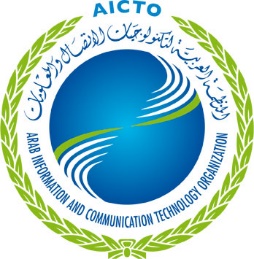 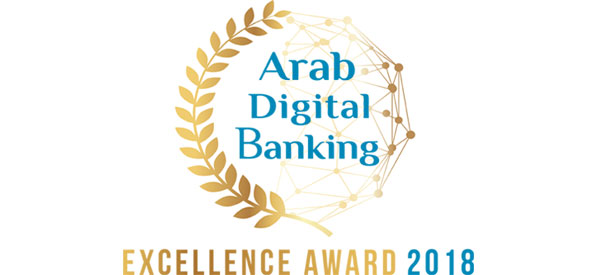 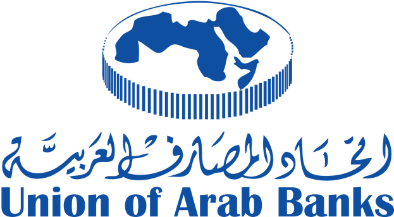 